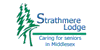 July 17, 2020VISITING WITH RESIDENTS DURING THE PANDEMIC SITUATIONThe province has now mandated that Indoor Resident Visits can re-commence in long term care homes effective July 22, 2020, with pandemic safety protocols in place.Now, residents and families have a choice as to whether to visit Outdoors (this was introduced by the province in June) or Indoors during the pandemic situation. Note the following differences between the two (2) types of visits:  Outdoor VisitsDo not require visitors to be COVID-tested (this was changed by the province effective July 15, 2020);Do not require a visit appointment, but visitors are asked to call ahead (ext. 6216) on the day of a visit to alert Lodge staff of visit time, and to confine visits between the hours on 9:30am and 4:30pm daily; Visitors are required to pass active health screening at every visit, including having their temperature checked upon arrival and departure;A maximum of two (2) visitors can visit a resident at any one time;Visits must be conducted in the designated outdoor area near the entrance. Given the finite number of “visiting stations” available, visitors are asked to adhere to a one-hour visit maximum, and no more than one visit per day;Visitors must bring a face cover/mask, and wear it at all times (covering both mouth and nose); andVisitors and residents must remain 6 feet (2 metres) apart at all times during a visit.Indoor VisitsVisitors must attest at each visit that they have tested negative for COVID-19 within the previous two (2) weeks of the visit; Indoor visits require a pre-booked appointment (by calling ext. 6216), and will be conducted in the Rose Room on the main floor;Indoor visit appointments may be booked Monday to Friday, the first appointment at 9:30am, the last appointment at 4:30pm. Given the finite number of “visiting stations” available, visitors are asked to adhere to a one-hour visit maximum, and no more than one visit per day;Visitors are required to pass active health screening at every visit, including having their temperature checked upon arrival and departure;Visitors must wear a surgical/procedural mask supplied by The Lodge, and wear it at all times (covering both mouth and nose);A maximum of two (2) visitors can visit a resident at any one time; andVisitors and residents must remain 6 feet (2 metres) apart at all times during a visit.Please note that the visiting protocols outlined above are subject to change.